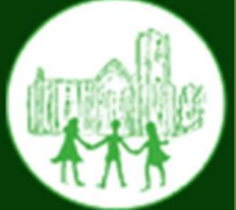 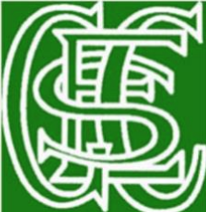 Tuesday 28th June – KS2 School Trip to the Markazi Jamia Mosque in Keighley Wednesday 29th June - Class 4 swimming AM/ Rounders afternoon for the childrenThursday 30th June – Reception New Starter Taster Afternoon 1pm – 3.30pmFriday 1st July – Open Book morning 8.50am – 9.30am – parents welcome/ Cross country afternoon for the children with Harrogate Schools PartnershipDayClubCost per sessionTimeYear Group /Max no’sClub instructorMondayBreakfast Club£4.008.00 – 8.45 amAllMrs WrayMondaySummer Sports Club£4.003.30 – 4.30pmAllMr WhitfordMondaySeekers Club (once a month) Running: 16.05/ 13.06 and 4.07.Free3.30 – 4.30pmAllRev. Ian Kitching TuesdayBreakfast Club£4.008.00 – 8.45 amAllMrs WrayTuesdayPre-school£5.503.30 – 5pmAllPre-schoolWednesdayBreakfast Club£4.008.00 – 8.45 amAllMrs WrayWednesdayCricket Club£4.003.30 – 4.30pmAllMr PowellThursdayBreakfast Club£4.008.00 – 8.45 amAllMrs WrayThursday Football Club£4.003.30 – 4.30pmY1-6Mr PowellThursdayPre-school£5.503.30 – 5pmAllPre-schoolFridayBreakfast Club£4.008.00 – 8.45 amAllMrs Wray